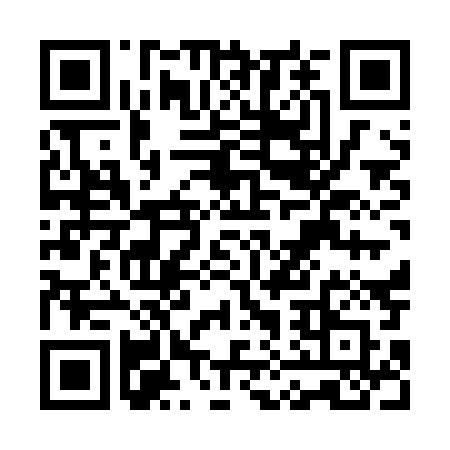 Prayer times for Mikuszowice Krakowskie, PolandMon 1 Apr 2024 - Tue 30 Apr 2024High Latitude Method: Angle Based RulePrayer Calculation Method: Muslim World LeagueAsar Calculation Method: HanafiPrayer times provided by https://www.salahtimes.comDateDayFajrSunriseDhuhrAsrMaghribIsha1Mon4:266:2012:475:157:169:032Tue4:246:1812:475:167:179:053Wed4:216:1612:475:177:199:074Thu4:186:1312:475:197:219:095Fri4:166:1112:465:207:229:116Sat4:136:0912:465:217:249:137Sun4:106:0712:465:227:259:158Mon4:086:0512:455:237:279:179Tue4:056:0312:455:247:289:1910Wed4:026:0112:455:257:309:2111Thu3:595:5912:455:267:319:2312Fri3:575:5712:445:277:339:2513Sat3:545:5512:445:287:359:2814Sun3:515:5312:445:297:369:3015Mon3:485:5012:445:307:389:3216Tue3:455:4812:435:317:399:3417Wed3:435:4612:435:327:419:3718Thu3:405:4412:435:337:429:3919Fri3:375:4212:435:347:449:4120Sat3:345:4112:435:357:459:4421Sun3:315:3912:425:367:479:4622Mon3:285:3712:425:377:499:4923Tue3:255:3512:425:387:509:5124Wed3:225:3312:425:397:529:5325Thu3:195:3112:425:407:539:5626Fri3:165:2912:415:417:559:5827Sat3:135:2712:415:427:5610:0128Sun3:105:2512:415:437:5810:0329Mon3:075:2412:415:447:5910:0630Tue3:045:2212:415:458:0110:09